SummaryAurora B kinase, the enzymatic subunit of the chromosomal passenger complex, plays a pivotal role in the regulation of chromosome segregation and cytokinesis. Therefore, Aurora B activity is tightly regulated through modulating (1) gene expression, (2) activation, (3) localization and (4) degradation of Aurora B, and by (5) dephosphorylation of its substrates. Deregulation of Aurora B might play a role in cancer, since changes in Aurora B activity cause chromosome segregation errors and cytokinesis failure leading to aneuploidy, which is a hallmark of cancer. This thesis describes the regulation of Aurora B activity and reviews the evidence regarding a causal role for deregulation of Aurora B activity in tumors.Heterozygous Aurora B knock-out mice are more prone to cancer development. Conversely, Aurora B mRNA and protein levels are frequently upregulated in human tumors. Indirect evidence which suggests that upregulation of Aurora B might contribute to tumor malignancy can however not be extrapolated to humans, and therefore a causal role for Aurora B upregulation in tumor development has not been established yet. Furthermore, the evidence regarding deregulation of Aurora B in human cancer is incomplete. For instance, it is still largely unknown whether the upregulation of Aurora B in cancer is caused by an increase in gene expression, a decrease in degradation or both. Additionally, the influence of deregulating Aurora B activity without changing Aurora B protein levels on tumor development is undetermined. Research should focus on unraveling these mentioned aspects regarding the link between deregulated Aurora B activity and tumor development. For now, the role of deregulated Aurora B activity in human cancer remains unclear.AbbreviationsAPC		Anaphase promoting complexCDE		Cell cycle dependent elementCHR		Cell cycle gene homology regionCIN 		Chromosomal instabilityCPC		Chromosomal passenger complexFISH		Fluorescence in situ hybridizationFOXM1		Forkhead box M1IHC		ImmunohistochemistryINCENP		Inner centromere proteinH3-Ser10	Histone subunit 3, residue serine 10mRNA 		Messenger RNAqRT-PCR	Quantitative reverse transcriptase polymerase chain reactionSNP		Single nucleotide polymorphismWB		Western blotWT		Wild-type1	IntroductionTumor cells are characterized by chromosomal instability (CIN), or (whole) chromosome gains and losses. As a result, they generally encompass an abnormal karyotype, which is referred to as aneuploidy. A premature stage of aneuploidy in tumor cells could be tetraploidy, in which cells contain twice the amount of DNA [1,2]. The influence of whole-chromosome aneuploidy on tumor development is however still debated. While it might enhance genomic instability, it could additionally reduce the fitness of cells, thereby causing cell death (reviewed in [3-6]). Similar to structural variations, the contribution of whole chromosome aberrations to tumor development might actually depend on the exact karyotype, the cell type and the cellular environment.Aneuploidy is a result of CIN which can be caused by a variety of defects, including a malfunctioning mitotic checkpoint. This checkpoint represses cell cycle progression until each sister chromatid pair is attached to two opposite mitotic spindle poles, so-called amphitelic attachment or bi-orientation. Incorrect attachments of the chromatids to the mitotic spindle poles (like merotelic attachments: one sister chromatid is attached to two opposite spindle poles) can contribute to aberrant chromosome segregation and aneuploidy [7-9]. Both chromosome bi-orientation and the mitotic checkpoint are governed by Aurora B kinase in the chromosomal passenger complex (CPC). Aurora B kinase comprises the enzymatic subunit of the CPC, which further consists of inner centromere protein (INCENP), Borealin and Survivin. This complex ensures chromosomal stability during several steps of the M-phase (reviewed in [10-12]). Firstly, Aurora B governs chromosome bi-orientation while localized at the centromere, by destabilizing the interaction between microtubule and kinetochores of non bi-oriented chromosomes [10,13-17]. The unbound kinetochores subsequently prevent anaphase promoting complex/cyclosome (APC/C) activation, thereby inhibiting progression to anaphase (reviewed in [18]). Once the sister chromatids are attached to two opposite mitotic spindle poles, a tension arises across the centromere [19], which might spatially separate the substrates of Aurora B kinase from the phosphorylating activity of Aurora B [19] The interaction between microtubule and kinetochores in then stabilized, resulting in APC/C activation and anaphase onset [18]. During anaphase, the CPC is removed from the centromeres and it subsequently travels to the spindle midzone before accumulating at the midbody during telophase [10,12,20-24]. At these cellular locations, Aurora B plays a crucial role in the late stages of mitosis and cytokinesis (reviewed in [10-12]), by regulating central spindle formation [25-29], furrow ingression [30] and abscission [31,32]. Additionally, Aurora B maintains condensation of the chromosomes [33,34]. This suppresses chromosome segregation errors [33,34], possibly by enabling efficient removal of chromosomes from the cleavage plane [35]. While Aurora B normally ensures chromosomal stability, both upregulation and downregulation of Aurora B protein levels can cause chromosome segregation errors and aneuploidy [29,36,37]. Since chromosomal stability is disrupted in cancer, Aurora B might play a role in tumor formation or malignancy. Moreover, Aurora B might even be a valuable target for cancer treatment and inhibitors of Aurora B are currently being tested in the clinics (reviewed in [38]). Improving our understanding of the link between cancer and deregulation of Aurora B is therefore important, since it will provide insight into the consequences of inhibiting Aurora B in tumor patients. Here, we review the regulation of Aurora B kinase and the possible contribution of Aurora B deregulation to aneuploidy and tumor formation.  2	Aurora B is tightly regulatedTo understand how deregulation of Aurora B activity might contribute to tumor development, it is important to comprehend Aurora B regulation (depicted in Figure 1). Both Aurora B protein levels [23,39] and Aurora B activity [23,40,41] peak during mitosis and rapidly decrease after cytokinesis. Hence, Aurora B is regulated through influencing gene expression (discussed in detail in 2.2), activation of kinase activity and degradation (Figure 1). Activity of Aurora kinases additionally depends on cellular localization (Figure 1). Altering only one amino acid of Aurora A kinase changes the cellular localization of Aurora A into a localization similar to Aurora B and can compensate for depletion of Aurora B [42,43]. This suggests that Aurora A might be able to phosphorylate substrates of Aurora B and that cellular localization of Aurora kinases is crucial in regulating Aurora kinase function [42,43]. Finally, Aurora B activity is antagonized by phosphatases which dephosphorylate substrates of Aurora B (Figure 1) [44]. Currently, at least 40 proteins have been identified which govern Aurora B activity (Table 1)(reviewed in detail in [10,11,45]). 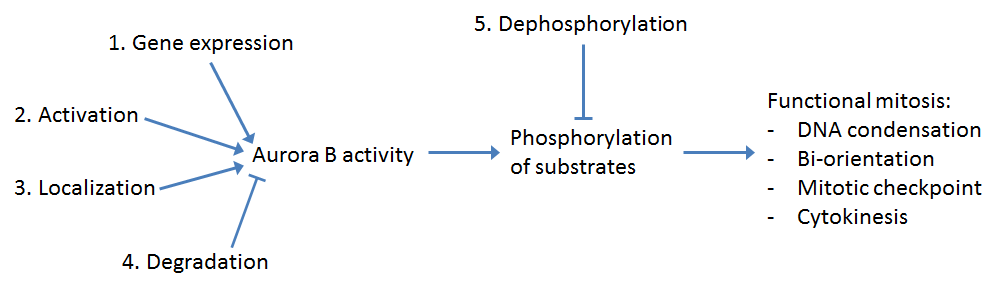 2.1	Regulation of Aurora B activity by the CPC proteinsThe CPC proteins are especially important in regulation of Aurora B activity. Firstly, Aurora B kinase initially becomes moderately active by interaction with INCENP [46]. This triggers Aurora B to autophosphorylate at threonine 232 [47]. Subsequently, Aurora B phosphorylates two adjoining serine residues in the C-terminus of INCENP, which elicits full activation of Aurora B [46-48]. The second phosphorylation step is catalyzed by surrounding Aurora B enzymes, suggesting that activation of Aurora B is dependent on Aurora B concentration [46,49].Additionally, all subunits of the CPC are involved in indirect regulation of Aurora B activity by modulating CPC localization. This defines which substrates of Aurora B are in close proximity of the active kinase domain. Initial centromeric enrichment of the CPC relies on a hydrophobic interaction between helices of the non-enzymatic CPC proteins INCENP, Borealin and Survivin [50,51]. This indirectly connects Aurora B through Survivin [52-55] and Borealin [56,57] to two modified histone subunits that reportedly overlap at the centromere: phosphorylated histone residues H3T3 and H2AS121 [53-55,57]. Aurora B likely promotes the phosphorylation of these two histone residues itself, by phosphorylation of Haspin (involved in H3T3 phosphorylation [58]) and recruitment of Bub1 (involved in H2AS121 phosphorylation[57]) [37,54]. Subsequent translocation of the CPC to the spindle midzone and midbody is also governed by Aurora B, as well as INCENP. The relocalization to the central spindle mainly relies on the interaction of these two CPC subunits with Mklp2 [59]. Both kinase activity of Aurora B and dephosphorylation of INCENP might also influence relocalization to the central spindle [10].Gene expression of Aurora BAs mentioned previously, Aurora B activity is not only regulated at the protein level. Messenger RNA (mRNA) levels of Aurora B also change throughout the cell cycle and reach the highest level during late G2 and M-phase [23,60-62]. This fluctuation in mRNA levels is similar to the fluctuation in Aurora B protein levels [23,39], indicating that the activity of Aurora B is also governed by regulation of gene expression. Our understanding of this type of regulation is however far less evolved. AURKB is encoded on the reverse strand of chromosome 17. The promoter of AURKB contains two elements that are important in regulation of Aurora B gene expression during the cell cycle: the so-called cell cycle dependent element (CDE) and the cell cycle gene homology region (CHR) [61]. These two elements, especially the CHR, effectuate a decrease in gene expression of Aurora B during the growth and synthesis phases of the cell cycle [61]. Aurora B transcription can also be activated from the promoter. For example, transcription factor Forkhead box M1 (FOXM1) binds in the promoter region of Aurora B and activates gene expression of Aurora B [63-65,65]. This transcription factor has also been linked to gene expression regulation of several other M-phase proteins, including Survivin and CENPA [63,66]. 3 	Implications of Aurora B in tumor formationAurora B mRNA and protein levels are elevated in human cancer (Table 2). While Aurora B normally ensures chromosomal stability, deregulation of Aurora B protein levels can cause chromosome segregation errors and aneuploidy [29,36,37]. Since chromosomal stability is disrupted in cancer, Aurora B might play a role in tumor formation or malignancy. Actually, chromosome segregation errors can give rise to structural variations in the genome by causing double-strand DNA breaks [107], thereby facilitating genomic instability indirectly. As mentioned previously however, the influence of aneuploidy on tumor development is still debated. The role of Aurora B deregulation in tumor development and malignancy is therefore not yet fully understood. In the following sections, the link between Aurora B levels and cancer will be discussed further.3.1	Aurora B deregulation can cause aneuploidy, which might contribute to tumor formation3.1.1	Upregulation of Aurora BOverexpression of Aurora B results in lagging chromosomes, chromosome bridges, CIN, multinuclear cells and eventually aneuploidy [36,62]. It increases the amount of near- diploid cells in p53 deficient hamster cells [36], indicating that it might directly contribute to chromosome gains and losses. Furthermore, upregulation of Aurora B induces tetraploidy and near-tetraploidy [36,62], which suggests that an increase in Aurora B promotes tetraploidization, followed by CIN. Although the precise cellular mechanisms that contribute to the phenotype described above are largely unknown, it has been suggested that Aurora B overexpression has a dominant-negative effect and therefore the consequences of Aurora B upregulation are similar to the consequences of downregulation [62]. Furthermore, an increase in phosphorylation of histone 3 at serine 10 has been implicated [36]. Overexpression of Aurora B additionally decreases transcriptional activity of p53 through phosphorylation of the DNA binding domain [108,109]. Since p53 is known to guard genomic integrity, the inhibition of p53 by Aurora B overexpression could enhance genomic instability.An increase in Aurora B kinase activity thus results in lagging chromosomes and chromosomal instability, which in some cases eventually enables cells to exit mitosis without proliferation. As such, upregulation of Aurora B can give rise to aneuploidy which might play a role in tumor formation (Figure 2). In mice, overexpression of kinase Bub1 enhances activation of Aurora B kinase, which is associated with increased aneuploidy and increased susceptibility to tumor formation [81,82]. This phenotype can be rescued by chemical inhibition of Aurora B [81,82], suggesting that an increase in Aurora B activity can contribute to Bub1 induced predisposition to tumor development.  It is however not entirely clear whether Aurora B itself causes an increased susceptibility to tumor formation, or whether another factor is responsible for this phenotype and inhibition of Aurora B inhibits this other factor. There are other indications which suggest that Aurora B overexpression itself might be involved in tumor development or tumor malignancy. Grafting mice with cells with elevated Aurora B protein levels due to inhibition of Aurora B degradation augments tumor formation in comparison to mice treated with cells with wild-type (WT) Aurora B levels [110]. Similarly, injecting hamsters subcutaneous with p53 knock-out cells transfected with Aurora B kinase facilitates tumor formation and metastazation in comparison to subcutaneous injection with WT p53 knock-out cells [36]. Moreover, an increase in Aurora B gene expression in these p53 knock-out cells correlates with an increase in tumor malignancy after subcutaneous injection in hamsters [36]. These studies combined suggest that upregulation of Aurora B activity might accelerate tumor malignancy. Importantly however, they do not prove that Aurora B is first upregulated and then elicits tumor formation. Therefore, the evidence is indirect and does not prove a causal role for Aurora B upregulation in tumor formation.
3.1.2	Downregulation of Aurora BAs mentioned previously, Aurora B is involved in destabilizing incorrect microtubule attachments, the mitotic checkpoint and cytokinesis. Inhibition of Aurora B therefore results in lagging chromosomes, override of the mitotic checkpoint, chromosome segregation errors, multinuclear cells and eventually aneuploidy [29,37,111]. Inhibition of Aurora B kinase activity predominantly increases multinuclearity of cells [29,37,111]. At the molecular level, depletion of Aurora kinase activity is associated with alterations in the localization of BubR1, Bub1, MCAK, Mad2 and CENP-E [14,16,29,37] and a reduction in the phosphorylation of Mps1 and Rb [86,112]. A decrease in Aurora B kinase activity thus results in a weakened mitotic checkpoint and lagging chromosomes during anaphase, which in some cases eventually enables cells to exit mitosis without proper chromosome segregation. As such, downregulation of Aurora B can give rise to aneuploidy which might contribute to tumor formation (Figure 2). In fact, there is convincing evidence which demonstrates that downregulation of Aurora B increases tumor formation in vivo. Although heterozygous knock-out of the Aurora B kinase gene in mice (AurkB+/- mice) can be rescued by Aurora C, it results in a significant increase in susceptibility to tumor formation [113]. Approximately 11% of WT mice had developed tumors after two years in comparison to 70% of mice with heterozygous knock-out of Aurora B. Heterozygous disruption of Aurora B especially increases susceptibility to benign papillomas in the skin and adenocarcinomas in liver and pituitary gland [113]. The increase in tumor susceptibility is accompanied by an increase in lethality. All AurkB+/- mice decease within 26 months after birth, while over 70 percent of WT mice are still alive at this age [113]. Moreover, 16% of WT mice survive for more than 30 months [113]. Downregulation of Aurora B thus predisposes mice to tumor formation and subsequent death.3.2	Deregulation of Aurora B in human cancerAurora B mRNA and protein levels are predominantly upregulated in many different tumor types including colorectal cancer, prostate cancer and lung cancer (Table 2). Upregulation of Aurora B expression is linked to a decrease in life-expectancy of cancer patients [114-122] and correlates with several malignant tumor characteristics, like a late tumor stage [116-118,121,123,124] and the formation of metastases [117,122,125,126]. An increase in Aurora B levels has also been linked to a reduced efficacy of treatment, including surgical removal of a tumor [118,120,127-129]. Upregulation of Aurora B has thus been correlated with several malignant tumor characteristics. This could indicate that Aurora B might be able to contribute to tumor development. Alternatively, Aurora B could merely be a biomarker for malignant cell proliferation.In fact, the increase in Aurora B mRNA and protein levels correlates with an increase in proliferation (Table 2). Cells which overexpress Aurora B are often also characterized by an upregulation of Ki-67 [116,130,131], which is a marker for cell proliferation [132]. Additionally, overexpression of Aurora B is accompanied by overexpression of other cell cycle regulators and M-phase proteins, including Aurora A, Survivin and CDK6 [124,133,134]. Upregulation of Aurora B and an increase in proliferation are thus tightly linked. This raises the question whether Aurora B causes this effect, or whether Aurora B is simply upregulated as a result of increased proliferation. Actually, the proliferative rate can affect Aurora B protein levels. Reducing proliferation in thyroid carcinoma cell lines by serum starvation reduces mRNA levels of Aurora B significantly [135]. This reduction in Aurora B expression 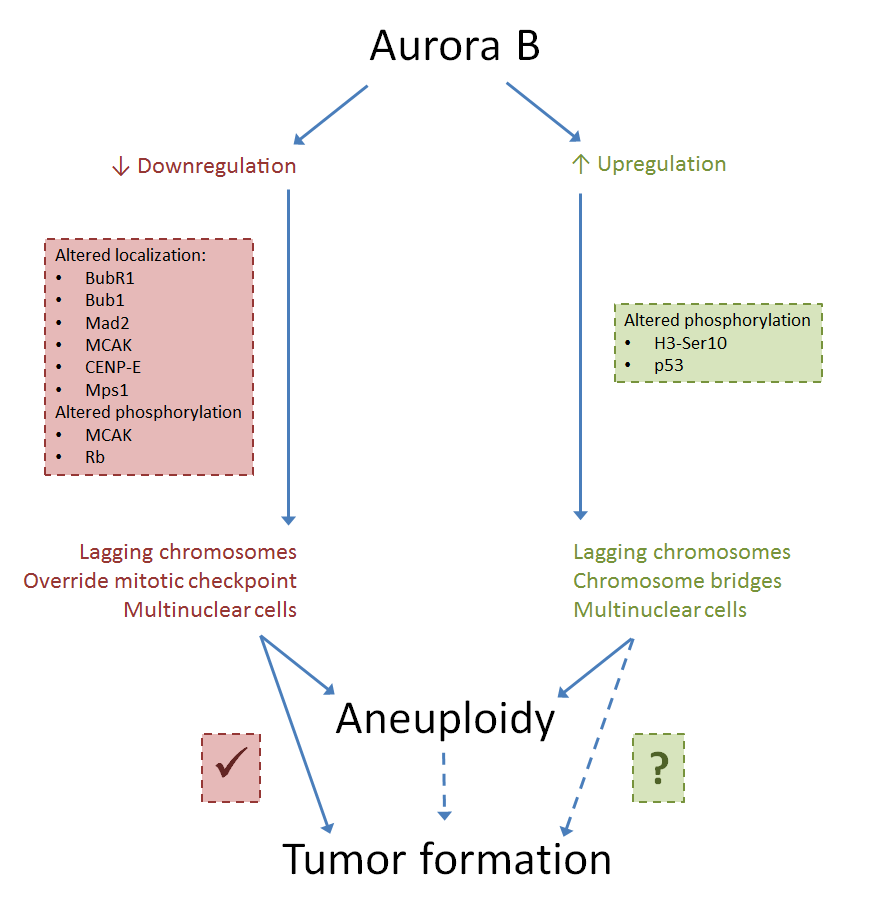 Both downregulation and upregulation of Aurora B activity cause aneuploidy. Downregulation of Aurora B induces override of the mitotic checkpoint and multinuclear cells as a result of altered localization and phosphorylation of several (kinetochore and centromere) proteins. This eventually leads to aneuploidy. Downregulation of Aurora B has additionally been linked to an increased susceptibility to tumor formation in mice. Upregulation of Aurora B causes an increase in chromosome bridges and multinuclear cells through altered phosphorylation of H3-Ser10 and possibly p53. This eventually leads to aneuploidy. Currently, a causal link between upregulation of Aurora B and tumor formation has not been confirmed.is restored once proliferation is induced again by adding fresh serum [135]. This indicates that changes in Aurora B levels can be induced by changes in proliferation. It therefore suggests that Aurora B overexpression could be a marker for malignant cell proliferation in (a subset of) tumors, rather than a cause of tumor development.In any case, Aurora B kinase levels are upregulated in human cancer. As mentioned before, Aurora B activity is regulated by modulating gene expression, activation, localization, and degradation of Aurora B, as well as by antagonizing Aurora B activity through dephosphorylation of its substrates (Figure 1). The increase in Aurora B mRNA and protein levels could thus be attained by two alterations in the regulation of Aurora B: gene expression and degradation. In fact, two oncogenic changes might be able to contribute to an unbeneficial increase in Aurora B gene expression. Firstly, protein levels of transcription factor FOXM1 are elevated in several tumor types [66,136-140]. This could in theory facilitate an increase in Aurora B gene expression, although the upregulated FOXM1 levels in tumors have not been directly linked to an increase in Aurora B. Gene expression of Aurora B might alternatively increase as a result of AURKB gene amplification or partial chromosome duplication, although this is a rare event in cancer [141,142]. However, these two explanations presumably do not account for all upregulation of Aurora B in tumor cells. Aurora B gene expression could, for instance, increase as a result of epigenetic changes or mutations in regulatory sequences (e.g. the promoter) as well, but the role of these alterations in human cancer is unclear. Moreover, there is currently no direct evidence regarding changes in Aurora B degradation in tumors. It therefore remains largely unknown how the elevated levels of Aurora B in tumors are generated.In addition to alterations in Aurora B levels, Aurora B activity might also change in cancer patients due to alterations in activation and localization of Aurora B and dephosphorylation of Aurora B substrates (Figure 1). Although convincing evidence regarding the link between cancer and these other three types of regulation is also lacking, there are some rare indirect indications in literature. For example, Adenomatous polyposis coli mutation in colon cancer upregulates Aurora B activity through a decrease in downregulation of Survivin [143]. Survivin can both enhance Aurora B activity and affect localization of Aurora B in vitro, but does not alter Aurora B gene expression [71]. As such, upregulation of Survivin might directly enhance the activity of Aurora B in colon cancer. Secondly, upregulation of protein levels of catalytic subunit PP1γ correlates with increased malignancy of breast cancer [144]. This upregulation could antagonize the upregulation of Aurora B and could therefore indirectly affect Aurora B activity on mitosis. Finally, silent single nucleotide polymorphism (SNP) 885A>G (either hetero- or homozygous) has been linked to a significant decrease in life expectancy of metastatic colorectal cancer patients, without causing alterations in Aurora B gene expression or amino acid sequence [119,145]. This SNP also predisposes women to breast cancer [145]. Since it does not cause an amino acid change or an alteration in splicing, it might affect the stability of the mRNA or translation efficiency. Interestingly, 885A>G in AURKB is in strong linkage disequilibrium with 893G>A [119,145], indicating that the SNPs are associated in a non-random manner.  This rare SNP (perhaps too rare to reach significance) is predicted to alter the secondary structure of Aurora B [145]. Either of these SNPs in AURKB might thus alter Aurora B activity, without changing Aurora B gene expression.  4	Role of Aurora B in human cancer remains unclearAfter reviewing the literature on a possible link between tumor formation and Aurora B deregulation, we believe that the precise role of Aurora B deregulation in tumor formation remains to be elucidated for several reasons. Firstly, although downregulation of Aurora B predisposes mice to the development of cancer [113], this seems to be irrelevant in human cancer in which Aurora B mRNA and protein levels are predominantly upregulated (Table 2). Conversely, the role of Aurora B upregulation in tumor formation has not been established completely. Subcutaneous injection of cells which overexpress Aurora B augments tumor development and malignancy in mice and hamsters [36,110], which indirectly proves that upregulation of Aurora B might contribute to tumor formation. However, upregulation in the subcutaneously injected cells is generated through transfection of AURKB in one of the studies, which resembles an amplification of the Aurora B kinase gene. This differs from Aurora B upregulation in human tumors, in which AURKB itself is rarely amplified. Moreover, the transfected AURKB gene is inserted randomly, indicating that regulation of gene expression might also differ from normal AURKB gene expression regulation. The other study describes elevated levels of a non-degradable form of Aurora B, which is entirely different from human tumors in which Aurora B has not been reported to be mutated. Finally, the cells that were subcutaneously injected have previously adapted to cell culture conditions. Cells that would give rise to a tumor in the human body have obviously not adapted to these conditions. Hence, the evidence regarding a possible role for Aurora B upregulation in tumor formation has been generated in a system that is very different from human tumor formation. It is therefore not possible to extrapolate these results to tumor formation in humans. Consequently, it remains to be elucidated whether Aurora B upregulation can cause tumor formation. Furthermore, there is an important difference between the ability to cause tumor formation and actually causing tumor formation. Although downregulation of Aurora B certainly predisposes mice to tumor formation [113] and upregulation of Aurora B might contribute to tumor formation as well [36,81,82,110], there is no conclusive evidence which proves that deregulation of Aurora B activity actually causes tumor formation in humans. Therefore, the role of deregulated Aurora B in cancer remains unclear. Furthermore, actual evidence concerning deregulation of Aurora B in human tumors is incomplete. It remains unclear, for example, whether epigenetic alterations and changes in degradation of Aurora B play a role in the oncogenic upregulation of Aurora B levels. Additionally, the influence of possible changes in Aurora B activity without changes in Aurora B protein levels on tumor development is currently unknown. Aurora B activity is also governed by modulating activation and localization and by dephosphorylation of its substrates. These alterations could diminish the effect of increasing Aurora B levels by decreasing Aurora B activity, or they could further enhance an increase in Aurora B activity by increasing, for instance, activation of Aurora B. To completely comprehend deregulation of Aurora B in tumors, it is therefore important to research whether Aurora B activity is altered through mechanisms other than changing Aurora B levels as well. In conclusion, we believe that the evidence regarding a link between Aurora B deregulation and tumor development is incomplete. Research should be conducted on the causal role of Aurora B in tumor formation and the types of deregulation of Aurora B in tumors. Then, a more firm statement can be generated regarding the role of Aurora B deregulation in cancer.5	Future directionsAurora B is predominantly upregulated in human cancer and there is no conclusive evidence which confirms whether this upregulation is a cause or a consequence of malignancy. Research on the CPC should therefore aim at elucidating the effect of Aurora B upregulation on tumor development. In 2002, it was first reported that subcutaneous injection of cells which overexpress Aurora B contributes to the development of tumors [36], indicating that upregulation of Aurora B might cause tumor development. A transgenic animal which confirms these implications has however not been reported since then. To circumvent possible embryonic lethality, Aurora B overexpression could be induced at a later age in a specific tissue through the Cre-Lox recombinase system [151]. Tumor incidence of animals treated with tamoxifen should be compared to tumor incidence of similar animals without tamoxifen treatment. Importantly, this approach will not mimic true cancer development, since AURKB is rarely amplified in human tumors. It will however finally generate definite evidence regarding a possible causal role of Aurora B overexpression in tumor development. To establish whether Aurora B deregulation can cause tumor formation in humans, the effect of SNPs 885A>G and 893G>A on Aurora B activity should also be determined. As mentioned previously, silent SNP 885A>G (either hetero- or homozygous) correlates with a significant decrease in life expectancy of metastatic colorectal cancer patients, without changing Aurora B gene expression [119]. More importantly, this SNP also predisposes women to breast cancer [145]. In other words, this SNP can directly contribute to an increased susceptibility to tumor formation in humans. Despite the fact that this SNP in theory does not alter Aurora B protein structure [145], it would therefore be interesting to test the effect of this SNP (and 893G>A, an uncommon SNP which is predicted to change the secondary structure of Aurora B and which is in linkage disequilibrium with 885A>G [145]) on Aurora B activity in vitro. If either of the SNPs affects Aurora B activity in vitro, this experiment would finally demonstrate a causal/contributing role of Aurora B deregulation in human tumor development. Finally, some more insight needs to be gained on deregulation of Aurora B in human cancer. Additional mechanisms of increasing gene expression of Aurora B in tumors should for example be clarified. Firstly, possible alterations in epigenetic marks and mutations in the regulatory sequences of Aurora B should be examined in tumor cells. The influence of chromosome 17 amplification in breast cancer patients [152] on Aurora B gene expression should also be measured, to determine whether whole-chromosome amplifications can also induce upregulation of Aurora B. Finally, it is important to establish whether Aurora B activity is deregulated in human cancer by mechanisms other than modulating gene expression (Figure 1). Both cellular localization of Aurora B throughout the cell cycle and protein levels of Aurora B regulators (Table 1) should therefore be determined in human tumor cells. All of the described experiments combined will provide information regarding the link between deregulation of Aurora B activity and malignant cellular changes involved in cancer, including increased proliferation. As mentioned previously, Aurora B might be a valuable target for cancer treatment. Improving our understanding of the role of deregulation of Aurora B in tumor development and malignancy is important, since it will improve our understanding of consequences of inhibiting Aurora B in tumor patients. At least some of these additional experiments will thus have to be performed, in order to adequately predict the risk of Aurora B inhibition as a cancer treatment.6	AcknowledgementsI especially thank Sanne Hindriksen for her supervision. She was always available for answering questions and gave valuable advice. I additionally thank both Sanne Hindriksen and Susanne Lens for helping me define my thesis subject and for proofreading this report. Finally, I thank both Susanne Lens and Michael Hadders for spending time to grade this thesis. 7	References[1] S.E. Shackney, C.A. Smith, B.W. Miller, D.R. Burholt, K. Murtha, H.R. Giles, D.M. Ketterer, A.A. Pollice, Model for the genetic evolution of human solid tumors, Cancer Res. 49 (1989) 3344-3354. 
[2] T. Davoli, T. de Lange, The causes and consequences of polyploidy in normal development and cancer, Annu. Rev. Cell Dev. Biol. 27 (2011) 585-610. 
[3] N.S. Chandhok, D. Pellman, A little CIN may cost a lot: revisiting aneuploidy and cancer, Curr. Opin. Genet. Dev. 19 (2009) 74-81. 
[4] B.A. Weaver, D.W. Cleveland, The role of aneuploidy in promoting and suppressing tumors, J. Cell Biol. 185 (2009) 935-937. 
[5] P. Duesberg, R. Li, Multistep carcinogenesis: a chain reaction of aneuploidizations, Cell. Cycle. 2 (2003) 202-210. 
[6] R.M. Ricke, J.M. van Deursen, Aneuploidy in health, disease, and aging, J. Cell Biol. 201 (2013) 11-21. 
[7] D. Cimini, B. Howell, P. Maddox, A. Khodjakov, F. Degrassi, E.D. Salmon, Merotelic kinetochore orientation is a major mechanism of aneuploidy in mitotic mammalian tissue cells, J. Cell Biol. 153 (2001) 517-527. 
[8] S.L. Thompson, D.A. Compton, Chromosome missegregation in human cells arises through specific types of kinetochore-microtubule attachment errors, Proc. Natl. Acad. Sci. U. S. A. 108 (2011) 17974-17978. 
[9] D. Cimini, D. Fioravanti, E.D. Salmon, F. Degrassi, Merotelic kinetochore orientation versus chromosome mono-orientation in the origin of lagging chromosomes in human primary cells, J. Cell. Sci. 115 (2002) 507-515. 
[10] M.S. van der Waal, R.C. Hengeveld, A. van der Horst, S.M. Lens, Cell division control by the Chromosomal Passenger Complex, Exp. Cell Res. 318 (2012) 1407-1420. 
[11] M. Carmena, M. Wheelock, H. Funabiki, W.C. Earnshaw, The chromosomal passenger complex (CPC): from easy rider to the godfather of mitosis, Nat. Rev. Mol. Cell Biol. 13 (2012) 789-803. 
[12] S. Ruchaud, M. Carmena, W.C. Earnshaw, Chromosomal passengers: conducting cell division, Nat. Rev. Mol. Cell Biol. 8 (2007) 798-812. 
[13] K.J. Salimian, E.R. Ballister, E.M. Smoak, S. Wood, T. Panchenko, M.A. Lampson, B.E. Black, Feedback control in sensing chromosome biorientation by the Aurora B kinase, Curr. Biol. 21 (2011) 1158-1165. 
[14] W. Lan, X. Zhang, S.L. Kline-Smith, S.E. Rosasco, G.A. Barrett-Wilt, J. Shabanowitz, D.F. Hunt, C.E. Walczak, P.T. Stukenberg, Aurora B phosphorylates centromeric MCAK and regulates its localization and microtubule depolymerization activity, Curr. Biol. 14 (2004) 273-286. 
[15] A.L. Knowlton, W. Lan, P.T. Stukenberg, Aurora B is enriched at merotelic attachment sites, where it regulates MCAK, Curr. Biol. 16 (2006) 1705-1710. 
[16] P.D. Andrews, Y. Ovechkina, N. Morrice, M. Wagenbach, K. Duncan, L. Wordeman, J.R. Swedlow, Aurora B regulates MCAK at the mitotic centromere, Dev. Cell. 6 (2004) 253-268. 
[17] T.U. Tanaka, N. Rachidi, C. Janke, G. Pereira, M. Galova, E. Schiebel, M.J. Stark, K. Nasmyth, Evidence that the Ipl1-Sli15 (Aurora kinase-INCENP) complex promotes chromosome bi-orientation by altering kinetochore-spindle pole connections, Cell. 108 (2002) 317-329. 
[18] J. Pines, Cubism and the cell cycle: the many faces of the APC/C, Nat. Rev. Mol. Cell Biol. 12 (2011) 427-438. 
[19] D. Liu, G. Vader, M.J. Vromans, M.A. Lampson, S.M. Lens, Sensing chromosome bi-orientation by spatial separation of aurora B kinase from kinetochore substrates, Science. 323 (2009) 1350-1353. 
[20] G. Vader, S.M. Lens, The Aurora kinase family in cell division and cancer, Biochim. Biophys. Acta. 1786 (2008) 60-72. 
[21] M. Murata-Hori, M. Tatsuka, Y.L. Wang, Probing the dynamics and functions of aurora B kinase in living cells during mitosis and cytokinesis, Mol. Biol. Cell. 13 (2002) 1099-1108. 
[22] R.R. Adams, S.P. Wheatley, A.M. Gouldsworthy, S.E. Kandels-Lewis, M. Carmena, C. Smythe, D.L. Gerloff, W.C. Earnshaw, INCENP binds the Aurora-related kinase AIRK2 and is required to target it to chromosomes, the central spindle and cleavage furrow, Curr. Biol. 10 (2000) 1075-1078. 
[23] J.R. Bischoff, L. Anderson, Y. Zhu, K. Mossie, L. Ng, B. Souza, B. Schryver, P. Flanagan, F. Clairvoyant, C. Ginther, C.S. Chan, M. Novotny, D.J. Slamon, G.D. Plowman, A homologue of Drosophila aurora kinase is oncogenic and amplified in human colorectal cancers, EMBO J. 17 (1998) 3052-3065. 
[24] W.C. Earnshaw, C.A. Cooke, Analysis of the distribution of the INCENPs throughout mitosis reveals the existence of a pathway of structural changes in the chromosomes during metaphase and early events in cleavage furrow formation, J. Cell. Sci. 98 ( Pt 4) (1991) 443-461. 
[25] R. Giet, D.M. Glover, Drosophila aurora B kinase is required for histone H3 phosphorylation and condensin recruitment during chromosome condensation and to organize the central spindle during cytokinesis, J. Cell Biol. 152 (2001) 669-682. 
[26] M. Mishima, S. Kaitna, M. Glotzer, Central spindle assembly and cytokinesis require a kinesin-like protein/RhoGAP complex with microtubule bundling activity, Dev. Cell. 2 (2002) 41-54. 
[27] M.E. Douglas, T. Davies, N. Joseph, M. Mishima, Aurora B and 14-3-3 coordinately regulate clustering of centralspindlin during cytokinesis, Curr. Biol. 20 (2010) 927-933. 
[28] A. Hutterer, M. Glotzer, M. Mishima, Clustering of centralspindlin is essential for its accumulation to the central spindle and the midbody, Curr. Biol. 19 (2009) 2043-2049. 
[29] S. Hauf, R.W. Cole, S. LaTerra, C. Zimmer, G. Schnapp, R. Walter, A. Heckel, J. van Meel, C.L. Rieder, J.M. Peters, The small molecule Hesperadin reveals a role for Aurora B in correcting kinetochore-microtubule attachment and in maintaining the spindle assembly checkpoint, J. Cell Biol. 161 (2003) 281-294. 
[30] E. Asano, H. Hasegawa, T. Hyodo, S. Ito, M. Maeda, M. Takahashi, M. Hamaguchi, T. Senga, The Aurora B-mediated phosphorylation of SHCBP1 regulates cytokinetic furrow ingression, J. Cell. Sci. (2013). 
[31] S.J. Song, S.J. Kim, M.S. Song, D.S. Lim, Aurora B-mediated phosphorylation of RASSF1A maintains proper cytokinesis by recruiting Syntaxin16 to the midzone and midbody, Cancer Res. 69 (2009) 8540-8544. 
[32] P. Steigemann, C. Wurzenberger, M.H. Schmitz, M. Held, J. Guizetti, S. Maar, D.W. Gerlich, Aurora B-mediated abscission checkpoint protects against tetraploidization, Cell. 136 (2009) 473-484. 
[33] K. Tada, H. Susumu, T. Sakuno, Y. Watanabe, Condensin association with histone H2A shapes mitotic chromosomes, Nature. 474 (2011) 477-483. 
[34] N. Nakazawa, R. Mehrotra, M. Ebe, M. Yanagida, Condensin phosphorylated by the Aurora-B-like kinase Ark1 is continuously required until telophase in a mode distinct from Top2, J. Cell. Sci. 124 (2011) 1795-1807. 
[35] F. Mora-Bermudez, D. Gerlich, J. Ellenberg, Maximal chromosome compaction occurs by axial shortening in anaphase and depends on Aurora kinase, Nat. Cell Biol. 9 (2007) 822-831. 
[36] T. Ota, S. Suto, H. Katayama, Z.B. Han, F. Suzuki, M. Maeda, M. Tanino, Y. Terada, M. Tatsuka, Increased mitotic phosphorylation of histone H3 attributable to AIM-1/Aurora-B overexpression contributes to chromosome number instability, Cancer Res. 62 (2002) 5168-5177. 
[37] C. Ditchfield, V.L. Johnson, A. Tighe, R. Ellston, C. Haworth, T. Johnson, A. Mortlock, N. Keen, S.S. Taylor, Aurora B couples chromosome alignment with anaphase by targeting BubR1, Mad2, and Cenp-E to kinetochores, J. Cell Biol. 161 (2003) 267-280. 
[38] A.A. Dar, L.W. Goff, S. Majid, J. Berlin, W. El-Rifai, Aurora kinase inhibitors--rising stars in cancer therapeutics? Mol. Cancer. Ther. 9 (2010) 268-278. 
[39] S. Stewart, G. Fang, Destruction box-dependent degradation of aurora B is mediated by the anaphase-promoting complex/cyclosome and Cdh1, Cancer Res. 65 (2005) 8730-8735. 
[40] M.A. Bolton, W. Lan, S.E. Powers, M.L. McCleland, J. Kuang, P.T. Stukenberg, Aurora B kinase exists in a complex with survivin and INCENP and its kinase activity is stimulated by survivin binding and phosphorylation, Mol. Biol. Cell. 13 (2002) 3064-3077. 
[41] S.P. Hergeth, M. Dundr, P. Tropberger, B.M. Zee, B.A. Garcia, S. Daujat, R. Schneider, Isoform-specific phosphorylation of human linker histone H1.4 in mitosis by the kinase Aurora B, J. Cell. Sci. 124 (2011) 1623-1628. 
[42] J. Fu, M. Bian, J. Liu, Q. Jiang, C. Zhang, A single amino acid change converts Aurora-A into Aurora-B-like kinase in terms of partner specificity and cellular function, Proc. Natl. Acad. Sci. U. S. A. 106 (2009) 6939-6944. 
[43] F. Hans, D.A. Skoufias, S. Dimitrov, R.L. Margolis, Molecular distinctions between Aurora A and B: a single residue change transforms Aurora A into correctly localized and functional Aurora B, Mol. Biol. Cell. 20 (2009) 3491-3502. 
[44] K. Sugiyama, K. Sugiura, T. Hara, K. Sugimoto, H. Shima, K. Honda, K. Furukawa, S. Yamashita, T. Urano, Aurora-B associated protein phosphatases as negative regulators of kinase activation, Oncogene. 21 (2002) 3103-3111. 
[45] G. Vader, R.H. Medema, S.M. Lens, The chromosomal passenger complex: guiding Aurora-B through mitosis, J. Cell Biol. 173 (2006) 833-837. 
[46] F. Sessa, M. Mapelli, C. Ciferri, C. Tarricone, L.B. Areces, T.R. Schneider, P.T. Stukenberg, A. Musacchio, Mechanism of Aurora B activation by INCENP and inhibition by hesperadin, Mol. Cell. 18 (2005) 379-391. 
[47] Y. Yasui, T. Urano, A. Kawajiri, K. Nagata, M. Tatsuka, H. Saya, K. Furukawa, T. Takahashi, I. Izawa, M. Inagaki, Autophosphorylation of a newly identified site of Aurora-B is indispensable for cytokinesis, J. Biol. Chem. 279 (2004) 12997-13003. 
[48] J.D. Bishop, J.M. Schumacher, Phosphorylation of the carboxyl terminus of inner centromere protein (INCENP) by the Aurora B Kinase stimulates Aurora B kinase activity, J. Biol. Chem. 277 (2002) 27577-27580. 
[49] A.E. Kelly, S.C. Sampath, T.A. Maniar, E.M. Woo, B.T. Chait, H. Funabiki, Chromosomal enrichment and activation of the aurora B pathway are coupled to spatially regulate spindle assembly, Dev. Cell. 12 (2007) 31-43. 
[50] U.R. Klein, E.A. Nigg, U. Gruneberg, Centromere targeting of the chromosomal passenger complex requires a ternary subcomplex of Borealin, Survivin, and the N-terminal domain of INCENP, Mol. Biol. Cell. 17 (2006) 2547-2558. 
[51] A.A. Jeyaprakash, U.R. Klein, D. Lindner, J. Ebert, E.A. Nigg, E. Conti, Structure of a Survivin-Borealin-INCENP core complex reveals how chromosomal passengers travel together, Cell. 131 (2007) 271-285. 
[52] A.A. Jeyaprakash, C. Basquin, U. Jayachandran, E. Conti, Structural basis for the recognition of phosphorylated histone h3 by the survivin subunit of the chromosomal passenger complex, Structure. 19 (2011) 1625-1634. 
[53] A.E. Kelly, C. Ghenoiu, J.Z. Xue, C. Zierhut, H. Kimura, H. Funabiki, Survivin reads phosphorylated histone H3 threonine 3 to activate the mitotic kinase Aurora B, Science. 330 (2010) 235-239. 
[54] F. Wang, J. Dai, J.R. Daum, E. Niedzialkowska, B. Banerjee, P.T. Stukenberg, G.J. Gorbsky, J.M. Higgins, Histone H3 Thr-3 phosphorylation by Haspin positions Aurora B at centromeres in mitosis, Science. 330 (2010) 231-235. 
[55] Y. Yamagishi, T. Honda, Y. Tanno, Y. Watanabe, Two histone marks establish the inner centromere and chromosome bi-orientation, Science. 330 (2010) 239-243. 
[56] T. Tsukahara, Y. Tanno, Y. Watanabe, Phosphorylation of the CPC by Cdk1 promotes chromosome bi-orientation, Nature. 467 (2010) 719-723. 
[57] S.A. Kawashima, Y. Yamagishi, T. Honda, K. Ishiguro, Y. Watanabe, Phosphorylation of H2A by Bub1 prevents chromosomal instability through localizing shugoshin, Science. 327 (2010) 172-177. 
[58] J. Dai, S. Sultan, S.S. Taylor, J.M. Higgins, The kinase haspin is required for mitotic histone H3 Thr 3 phosphorylation and normal metaphase chromosome alignment, Genes Dev. 19 (2005) 472-488. 
[59] U. Gruneberg, R. Neef, R. Honda, E.A. Nigg, F.A. Barr, Relocation of Aurora B from centromeres to the central spindle at the metaphase to anaphase transition requires MKlp2, J. Cell Biol. 166 (2004) 167-172. 
[60] M. Kimura, S. Kotani, T. Hattori, N. Sumi, T. Yoshioka, K. Todokoro, Y. Okano, Cell cycle-dependent expression and spindle pole localization of a novel human protein kinase, Aik, related to Aurora of Drosophila and yeast Ipl1, J. Biol. Chem. 272 (1997) 13766-13771. 
[61] M. Kimura, C. Uchida, Y. Takano, M. Kitagawa, Y. Okano, Cell cycle-dependent regulation of the human aurora B promoter, Biochem. Biophys. Res. Commun. 316 (2004) 930-936. 
[62] M. Tatsuka, H. Katayama, T. Ota, T. Tanaka, S. Odashima, F. Suzuki, Y. Terada, Multinuclearity and increased ploidy caused by overexpression of the aurora- and Ipl1-like midbody-associated protein mitotic kinase in human cancer cells, Cancer Res. 58 (1998) 4811-4816. 
[63] I.C. Wang, Y.J. Chen, D. Hughes, V. Petrovic, M.L. Major, H.J. Park, Y. Tan, T. Ackerson, R.H. Costa, Forkhead box M1 regulates the transcriptional network of genes essential for mitotic progression and genes encoding the SCF (Skp2-Cks1) ubiquitin ligase, Mol. Cell. Biol. 25 (2005) 10875-10894. 
[64] M. Wang, A.L. Gartel, The suppression of FOXM1 and its targets in breast cancer xenograft tumors by siRNA, Oncotarget. 2 (2011) 1218-1226. 
[65] R.Y. Ma, T.H. Tong, A.M. Cheung, A.C. Tsang, W.Y. Leung, K.M. Yao, Raf/MEK/MAPK signaling stimulates the nuclear translocation and transactivating activity of FOXM1c, J. Cell. Sci. 118 (2005) 795-806. 
[66] D.R. Wonsey, M.T. Follettie, Loss of the forkhead transcription factor FoxM1 causes centrosome amplification and mitotic catastrophe, Cancer Res. 65 (2005) 5181-5189. 
[67] A.M. Ainsztein, S.E. Kandels-Lewis, A.M. Mackay, W.C. Earnshaw, INCENP centromere and spindle targeting: identification of essential conserved motifs and involvement of heterochromatin protein HP1, J. Cell Biol. 143 (1998) 1763-1774. 
[68] L. Mirchenko, F. Uhlmann, Sli15(INCENP) dephosphorylation prevents mitotic checkpoint reengagement due to loss of tension at anaphase onset, Curr. Biol. 20 (2010) 1396-1401. 
[69] C.S. Campbell, A. Desai, Tension sensing by Aurora B kinase is independent of survivin-based centromere localization, Nature. 497 (2013) 118-121. 
[70] J.G. Carlton, A. Caballe, M. Agromayor, M. Kloc, J. Martin-Serrano, ESCRT-III governs the Aurora B-mediated abscission checkpoint through CHMP4C, Science. 336 (2012) 220-225. 
[71] J. Chen, S. Jin, S.K. Tahir, H. Zhang, X. Liu, A.V. Sarthy, T.P. McGonigal, Z. Liu, S.H. Rosenberg, S.C. Ng, Survivin enhances Aurora-B kinase activity and localizes Aurora-B in human cells, J. Biol. Chem. 278 (2003) 486-490. 
[72] Y. Chu, P.Y. Yao, W. Wang, D. Wang, Z. Wang, L. Zhang, Y. Huang, Y. Ke, X. Ding, X. Yao, Aurora B kinase activation requires survivin priming phosphorylation by PLK1, J. Mol. Cell. Biol. 3 (2011) 260-267. 
[73] S. Hagemann, J. Wohlschlaeger, S. Bertram, B. Levkau, A. Musacchio, E.M. Conway, D. Moellmann, G. Kneiseler, G. Pless-Petig, K. Lorenz, B. Sitek, H.A. Baba, Loss of Survivin influences liver regeneration and is associated with impaired Aurora B function, Cell Death Differ. 20 (2013) 834-844. 
[74] C. Mollinari, C. Reynaud, S. Martineau-Thuillier, S. Monier, S. Kieffer, J. Garin, P.R. Andreassen, A. Boulet, B. Goud, J.P. Kleman, R.L. Margolis, The mammalian passenger protein TD-60 is an RCC1 family member with an essential role in prometaphase to metaphase progression, Dev. Cell. 5 (2003) 295-307. 
[75] S.E. Rosasco-Nitcher, W. Lan, S. Khorasanizadeh, P.T. Stukenberg, Centromeric Aurora-B activation requires TD-60, microtubules, and substrate priming phosphorylation, Science. 319 (2008) 469-472. 
[76] S. Polager, D. Ginsberg, E2F mediates sustained G2 arrest and down-regulation of Stathmin and AIM-1 expression in response to genotoxic stress, J. Biol. Chem. 278 (2003) 1443-1449. 
[77] J. You, Q. Li, C. Wu, J. Kim, M. Ottinger, P.M. Howley, Regulation of aurora B expression by the bromodomain protein Brd4, Mol. Cell. Biol. 29 (2009) 5094-5103. 
[78] E. Petsalaki, T. Akoumianaki, E.J. Black, D.A. Gillespie, G. Zachos, Phosphorylation at serine 331 is required for Aurora B activation, J. Cell Biol. 195 (2011) 449-466. 
[79] H.J. Oh, M.J. Kim, S.J. Song, T. Kim, D. Lee, S.H. Kwon, E.J. Choi, D.S. Lim, MST1 limits the kinase activity of aurora B to promote stable kinetochore-microtubule attachment, Curr. Biol. 20 (2010) 416-422. 
[80] M. Fadri-Moskwik, K.N. Weiderhold, A. Deeraksa, C. Chuang, J. Pan, S.H. Lin, L.Y. Yu-Lee, Aurora B is regulated by acetylation/deacetylation during mitosis in prostate cancer cells, FASEB J. 26 (2012) 4057-4067. 
[81] R.M. Ricke, K.B. Jeganathan, J.M. van Deursen, Bub1 overexpression induces aneuploidy and tumor formation through Aurora B kinase hyperactivation, J. Cell Biol. 193 (2011) 1049-1064. 
[82] R.M. Ricke, J.M. van Deursen, Aurora B hyperactivation by Bub1 overexpression promotes chromosome missegregation, Cell. Cycle. 10 (2011) 3645-3651. 
[83] N. Kunitoku, T. Sasayama, T. Marumoto, D. Zhang, S. Honda, O. Kobayashi, K. Hatakeyama, Y. Ushio, H. Saya, T. Hirota, CENP-A phosphorylation by Aurora-A in prophase is required for enrichment of Aurora-B at inner centromeres and for kinetochore function, Dev. Cell. 5 (2003) 853-864. 
[84] M.A. Lampson, T.M. Kapoor, The human mitotic checkpoint protein BubR1 regulates chromosome-spindle attachments, Nat. Cell Biol. 7 (2005) 93-98. 
[85] N. Jelluma, A.B. Brenkman, N.J. van den Broek, C.W. Cruijsen, M.H. van Osch, S.M. Lens, R.H. Medema, G.J. Kops, Mps1 phosphorylates Borealin to control Aurora B activity and chromosome alignment, Cell. 132 (2008) 233-246. 
[86] A.T. Saurin, M.S. van der Waal, R.H. Medema, S.M. Lens, G.J. Kops, Aurora B potentiates Mps1 activation to ensure rapid checkpoint establishment at the onset of mitosis, Nat. Commun. 2 (2011) 316. 
[87] P.A. Coelho, J. Queiroz-Machado, A.M. Carmo, S. Moutinho-Pereira, H. Maiato, C.E. Sunkel, Dual role of topoisomerase II in centromere resolution and aurora B activity, PLoS Biol. 6 (2008) e207. 
[88] S.A. Kawashima, T. Tsukahara, M. Langegger, S. Hauf, T.S. Kitajima, Y. Watanabe, Shugoshin enables tension-generating attachment of kinetochores by loading Aurora to centromeres, Genes Dev. 21 (2007) 420-435. 
[89] A. De Antoni, S. Maffini, S. Knapp, A. Musacchio, S. Santaguida, A small-molecule inhibitor of Haspin alters the kinetochore functions of Aurora B, J. Cell Biol. 199 (2012) 269-284. 
[90] R. Ban, T. Nishida, T. Urano, Mitotic kinase Aurora-B is regulated by SUMO-2/3 conjugation/deconjugation during mitosis, Genes Cells. 16 (2011) 652-669. 
[91] J. Liu, F. Cheng, L.W. Deng, MLL5 maintains genomic integrity by regulating the stability of the chromosomal passenger complex through a functional interaction with Borealin, J. Cell. Sci. 125 (2012) 4676-4685. 
[92] G. Pereira, E. Schiebel, Separase regulates INCENP-Aurora B anaphase spindle function through Cdc14, Science. 302 (2003) 2120-2124. 
[93] D.R. Mackay, M. Makise, K.S. Ullman, Defects in nuclear pore assembly lead to activation of an Aurora B-mediated abscission checkpoint, J. Cell Biol. 191 (2010) 923-931. 
[94] I. Sumara, M. Quadroni, C. Frei, M.H. Olma, G. Sumara, R. Ricci, M. Peter, A Cul3-based E3 ligase removes Aurora B from mitotic chromosomes, regulating mitotic progression and completion of cytokinesis in human cells, Dev. Cell. 12 (2007) 887-900. 
[95] S. Maerki, M.H. Olma, T. Staubli, P. Steigemann, D.W. Gerlich, M. Quadroni, I. Sumara, M. Peter, The Cul3-KLHL21 E3 ubiquitin ligase targets aurora B to midzone microtubules in anaphase and is required for cytokinesis, J. Cell Biol. 187 (2009) 791-800. 
[96] T.R. Heallen, H.P. Adams, T. Furuta, K.J. Verbrugghe, J.M. Schumacher, An Afg2/Spaf-related Cdc48-like AAA ATPase regulates the stability and activity of the C. elegans Aurora B kinase AIR-2, Dev. Cell. 15 (2008) 603-616. 
[97] G. Dobrynin, O. Popp, T. Romer, S. Bremer, M.H. Schmitz, D.W. Gerlich, H. Meyer, Cdc48/p97-Ufd1-Npl4 antagonizes Aurora B during chromosome segregation in HeLa cells, J. Cell. Sci. 124 (2011) 1571-1580. 
[98] K. Ramadan, R. Bruderer, F.M. Spiga, O. Popp, T. Baur, M. Gotta, H.H. Meyer, Cdc48/p97 promotes reformation of the nucleus by extracting the kinase Aurora B from chromatin, Nature. 450 (2007) 1258-1262. 
[99] S. Ryser, E. Dizin, C.E. Jefford, B. Delaval, S. Gagos, A. Christodoulidou, K.H. Krause, D. Birnbaum, I. Irminger-Finger, Distinct roles of BARD1 isoforms in mitosis: full-length BARD1 mediates Aurora B degradation, cancer-associated BARD1beta scaffolds Aurora B and BRCA2, Cancer Res. 69 (2009) 1125-1134. 
[100] M. Posch, G.A. Khoudoli, S. Swift, E.M. King, J.G. Deluca, J.R. Swedlow, Sds22 regulates aurora B activity and microtubule-kinetochore interactions at mitosis, J. Cell Biol. 191 (2010) 61-74. 
[101] J. Qian, B. Lesage, M. Beullens, A. Van Eynde, M. Bollen, PP1/Repo-man dephosphorylates mitotic histone H3 at T3 and regulates chromosomal aurora B targeting, Curr. Biol. 21 (2011) 766-773. 
[102] M.J. Emanuele, W. Lan, M. Jwa, S.A. Miller, C.S. Chan, P.T. Stukenberg, Aurora B kinase and protein phosphatase 1 have opposing roles in modulating kinetochore assembly, J. Cell Biol. 181 (2008) 241-254. 
[103] H. Goto, Y. Yasui, E.A. Nigg, M. Inagaki, Aurora-B phosphorylates Histone H3 at serine28 with regard to the mitotic chromosome condensation, Genes Cells. 7 (2002) 11-17. 
[104] L. Sun, J. Gao, X. Dong, M. Liu, D. Li, X. Shi, J.T. Dong, X. Lu, C. Liu, J. Zhou, EB1 promotes Aurora-B kinase activity through blocking its inactivation by protein phosphatase 2A, Proc. Natl. Acad. Sci. U. S. A. 105 (2008) 7153-7158. 
[105] A. Toure, R. Mzali, C. Liot, L. Seguin, L. Morin, C. Crouin, I. Chen-Yang, Y.G. Tsay, O. Dorseuil, G. Gacon, J. Bertoglio, Phosphoregulation of MgcRacGAP in mitosis involves Aurora B and Cdk1 protein kinases and the PP2A phosphatase, FEBS Lett. 582 (2008) 1182-1188. 
[106] V. Gomez, M. Sese, A. Santamaria, J.D. Martinez, E. Castellanos, M. Soler, T.M. Thomson, R. Paciucci, Regulation of aurora B kinase by the lipid raft protein flotillin-1, J. Biol. Chem. 285 (2010) 20683-20690. 
[107] A. Janssen, M. van der Burg, K. Szuhai, G.J. Kops, R.H. Medema, Chromosome segregation errors as a cause of DNA damage and structural chromosome aberrations, Science. 333 (2011) 1895-1898. 
[108] L. Wu, C.A. Ma, Y. Zhao, A. Jain, Aurora B interacts with NIR-p53, leading to p53 phosphorylation in its DNA-binding domain and subsequent functional suppression, J. Biol. Chem. 286 (2011) 2236-2244. 
[109] C.P. Gully, G. Velazquez-Torres, J.H. Shin, E. Fuentes-Mattei, E. Wang, C. Carlock, J. Chen, D. Rothenberg, H.P. Adams, H.H. Choi, S. Guma, L. Phan, P.C. Chou, C.H. Su, F. Zhang, J.S. Chen, T.Y. Yang, S.C. Yeung, M.H. Lee, Aurora B kinase phosphorylates and instigates degradation of p53, Proc. Natl. Acad. Sci. U. S. A. 109 (2012) E1513-22. 
[110] H.G. Nguyen, M. Makitalo, D. Yang, D. Chinnappan, C. St Hilaire, K. Ravid, Deregulated Aurora-B induced tetraploidy promotes tumorigenesis, FASEB J. 23 (2009) 2741-2748. 
[111] Y. Terada, M. Tatsuka, F. Suzuki, Y. Yasuda, S. Fujita, M. Otsu, AIM-1: a mammalian midbody-associated protein required for cytokinesis, EMBO J. 17 (1998) 667-676. 
[112] J.S. Nair, A.L. Ho, A.N. Tse, J. Coward, H. Cheema, G. Ambrosini, N. Keen, G.K. Schwartz, Aurora B kinase regulates the postmitotic endoreduplication checkpoint via phosphorylation of the retinoblastoma protein at serine 780, Mol. Biol. Cell. 20 (2009) 2218-2228. 
[113] G. Fernandez-Miranda, M. Trakala, J. Martin, B. Escobar, A. Gonzalez, N.B. Ghyselinck, S. Ortega, M. Canamero, I. Perez de Castro, M. Malumbres, Genetic disruption of aurora B uncovers an essential role for aurora C during early mammalian development, Development. 138 (2011) 2661-2672. 
[114] S.L. Smith, N.L. Bowers, D.C. Betticher, O. Gautschi, D. Ratschiller, P.R. Hoban, R. Booton, M.F. Santibanez-Koref, J. Heighway, Overexpression of aurora B kinase (AURKB) in primary non-small cell lung carcinoma is frequent, generally driven from one allele, and correlates with the level of genetic instability, Br. J. Cancer. 93 (2005) 719-729. 
[115] P. Li, Q. Zhou, L. Ren, L. Xiao, Clinical implication of the expression of Aurora B in normal endometrium and endometrial carcinoma, J. Huazhong Univ. Sci. Technolog Med. Sci. 28 (2008) 337-339. 
[116] M. Kurai, T. Shiozawa, H.C. Shih, T. Miyamoto, Y.Z. Feng, H. Kashima, A. Suzuki, I. Konishi, Expression of Aurora kinases A and B in normal, hyperplastic, and malignant human endometrium: Aurora B as a predictor for poor prognosis in endometrial carcinoma, Hum. Pathol. 36 (2005) 1281-1288. 
[117] Y.J. Chen, C.M. Chen, N.F. Twu, M.S. Yen, C.R. Lai, H.H. Wu, P.H. Wang, C.C. Yuan, Overexpression of Aurora B is associated with poor prognosis in epithelial ovarian cancer patients, Virchows Arch. 455 (2009) 431-440. 
[118] Z.Z. Lin, Y.M. Jeng, F.C. Hu, H.W. Pan, H.W. Tsao, P.L. Lai, P.H. Lee, A.L. Cheng, H.C. Hsu, Significance of Aurora B overexpression in hepatocellular carcinoma. Aurora B Overexpression in HCC, BMC Cancer. 10 (2010) 461-2407-10-461. 
[119] A. Pohl, M. Azuma, W. Zhang, D. Yang, Y. Ning, T. Winder, K. Danenberg, H.J. Lenz, Pharmacogenetic profiling of Aurora kinase B is associated with overall survival in metastatic colorectal cancer, Pharmacogenomics J. 11 (2011) 93-99. 
[120] E. Garcia-Fernandez, J.I. De Diego, E. Collantes-Bellido, M. Mendiola, M.P. Prim, E. Perez-Fernandez, M. Miguel-Martin, M. Nistal, D. Hardisson, Aurora B kinase expression in laryngeal squamous cell carcinoma and its prognostic implications, Histopathology. 58 (2011) 368-376. 
[121] O.P. Erpolat, P.U. Gocun, M. Akmansu, E. Karakus, G. Akyol, High expression of nuclear survivin and Aurora B predicts poor overall survival in patients with head and neck squamous cell cancer, Strahlenther. Onkol. 188 (2012) 248-254. 
[122] H. Tuncel, F. Shimamoto, H. Kaneko Guangying Qi, E. Aoki, H. Jikihara, S. Nakai, T. Takata, M. Tatsuka, Nuclear Aurora B and cytoplasmic Survivin expression is involved in lymph node metastasis of colorectal cancer, Oncol. Lett. 3 (2012) 1109-1114. 
[123] P. Chieffi, L. Cozzolino, A. Kisslinger, S. Libertini, S. Staibano, G. Mansueto, G. De Rosa, A. Villacci, M. Vitale, S. Linardopoulos, G. Portella, D. Tramontano, Aurora B expression directly correlates with prostate cancer malignancy and influence prostate cell proliferation, Prostate. 66 (2006) 326-333. 
[124] F. Lopez-Rios, S. Chuai, R. Flores, S. Shimizu, T. Ohno, K. Wakahara, P.B. Illei, S. Hussain, L. Krug, M.F. Zakowski, V. Rusch, A.B. Olshen, M. Ladanyi, Global gene expression profiling of pleural mesotheliomas: overexpression of aurora kinases and P16/CDKN2A deletion as prognostic factors and critical evaluation of microarray-based prognostic prediction, Cancer Res. 66 (2006) 2970-2979. 
[125] T.E. Hetland, D.A. Nymoen, A. Holth, K. Brusegard, V.A. Florenes, J. Kaern, C.G. Trope, B. Davidson, Aurora B expression in metastatic effusions from advanced-stage ovarian serous carcinoma is predictive of intrinsic chemotherapy resistance, Hum. Pathol. 44 (2013) 777-785. 
[126] K. Honma, R. Nakanishi, T. Nakanoko, K. Ando, H. Saeki, E. Oki, M. Iimori, H. Kitao, Y. Kakeji, Y. Maehara, Contribution of Aurora-A and -B expression to DNA aneuploidy in gastric cancers, Surg. Today. (2013). 
[127] S. Tanaka, S. Arii, M. Yasen, K. Mogushi, N.T. Su, C. Zhao, I. Imoto, Y. Eishi, J. Inazawa, Y. Miki, H. Tanaka, Aurora kinase B is a predictive factor for the aggressive recurrence of hepatocellular carcinoma after curative hepatectomy, Br. J. Surg. 95 (2008) 611-619. 
[128] S. Beussel, A. Hasenburg, L. Bogatyreva, D. Hauschke, M. Werner, S. Lassmann, Aurora-B protein expression is linked to initial response to taxane-based first-line chemotherapy in stage III ovarian carcinoma, J. Clin. Pathol. 65 (2012) 29-35. 
[129] M.J. Yoon, S.S. Park, Y.J. Kang, I.Y. Kim, J.A. Lee, J.S. Lee, E.G. Kim, C.W. Lee, K.S. Choi, Aurora B confers cancer cell resistance to TRAIL-induced apoptosis via phosphorylation of survivin, Carcinogenesis. 33 (2012) 492-500. 
[130] P. Chieffi, G. Troncone, A. Caleo, S. Libertini, S. Linardopoulos, D. Tramontano, G. Portella, Aurora B expression in normal testis and seminomas, J. Endocrinol. 181 (2004) 263-270. 
[131] G. Qi, I. Ogawa, Y. Kudo, M. Miyauchi, B.S. Siriwardena, F. Shimamoto, M. Tatsuka, T. Takata, Aurora-B expression and its correlation with cell proliferation and metastasis in oral cancer, Virchows Arch. 450 (2007) 297-302. 
[132] T. Scholzen, J. Gerdes, The Ki-67 protein: from the known and the unknown, J. Cell. Physiol. 182 (2000) 311-322. 
[133] F. de Paula Careta, S. Gobessi, R.A. Panepucci, E. Bojnik, F. Morato de Oliveira, D. Mazza Matos, R.P. Falcao, L. Laurenti, M.A. Zago, D.G. Efremov, The Aurora A and B kinases are up-regulated in bone marrow-derived chronic lymphocytic leukemia cells and represent potential therapeutic targets, Haematologica. 97 (2012) 1246-1254. 
[134] J.E. Jung, T.K. Kim, J.S. Lee, S.Y. Oh, S. Kwak, X. Jin, J.Y. Sohn, M.K. Song, Y.W. Sohn, S.Y. Lee, X. Pian, J.B. Lee, Y.G. Chung, Y.K. Choi, S. You, H. Kim, Survivin inhibits anti-growth effect of p53 activated by aurora B, Biochem. Biophys. Res. Commun. 336 (2005) 1164-1171. 
[135] S. Ulisse, J.G. Delcros, E. Baldini, M. Toller, F. Curcio, L. Giacomelli, C. Prigent, F.S. Ambesi-Impiombato, M. D'Armiento, Y. Arlot-Bonnemains, Expression of Aurora kinases in human thyroid carcinoma cell lines and tissues, Int. J. Cancer. 119 (2006) 275-282. 
[136] S. Uddin, M. Ahmed, A. Hussain, J. Abubaker, N. Al-Sanea, A. AbdulJabbar, L.H. Ashari, S. Alhomoud, F. Al-Dayel, Z. Jehan, P. Bavi, A.K. Siraj, K.S. Al-Kuraya, Genome-wide expression analysis of Middle Eastern colorectal cancer reveals FOXM1 as a novel target for cancer therapy, Am. J. Pathol. 178 (2011) 537-547. 
[137] I.M. Kim, T. Ackerson, S. Ramakrishna, M. Tretiakova, I.C. Wang, T.V. Kalin, M.L. Major, G.A. Gusarova, H.M. Yoder, R.H. Costa, V.V. Kalinichenko, The Forkhead Box m1 transcription factor stimulates the proliferation of tumor cells during development of lung cancer, Cancer Res. 66 (2006) 2153-2161. 
[138] Q. Li, N. Zhang, Z. Jia, X. Le, B. Dai, D. Wei, S. Huang, D. Tan, K. Xie, Critical role and regulation of transcription factor FoxM1 in human gastric cancer angiogenesis and progression, Cancer Res. 69 (2009) 3501-3509. 
[139] D.W. Chan, S.Y. Yu, P.M. Chiu, K.M. Yao, V.W. Liu, A.N. Cheung, H.Y. Ngan, Over-expression of FOXM1 transcription factor is associated with cervical cancer progression and pathogenesis, J. Pathol. 215 (2008) 245-252. 
[140] S. Nakamura, I. Hirano, K. Okinaka, T. Takemura, D. Yokota, T. Ono, K. Shigeno, K. Shibata, S. Fujisawa, K. Ohnishi, The FOXM1 transcriptional factor promotes the proliferation of leukemia cells through modulation of cell cycle progression in acute myeloid leukemia, Carcinogenesis. 31 (2010) 2012-2021. 
[141] A.R. Lucena-Araujo, F.M. de Oliveira, S.D. Leite-Cueva, G.A. dos Santos, R.P. Falcao, E.M. Rego, High expression of AURKA and AURKB is associated with unfavorable cytogenetic abnormalities and high white blood cell count in patients with acute myeloid leukemia, Leuk. Res. 35 (2011) 260-264. 
[142] L.A. Meza-Zepeda, S.H. Kresse, A.H. Barragan-Polania, B. Bjerkehagen, H.O. Ohnstad, H.M. Namlos, J. Wang, B.E. Kristiansen, O. Myklebost, Array comparative genomic hybridization reveals distinct DNA copy number differences between gastrointestinal stromal tumors and leiomyosarcomas, Cancer Res. 66 (2006) 8984-8993. 
[143] T. Zhang, J.Z. Fields, L. Opdenaker, T. Otevrel, E. Masuda, J.P. Palazzo, G.A. Isenberg, S.D. Goldstein, M. Brand, B.M. Boman, Survivin-induced Aurora-B kinase activation: A mechanism by which APC mutations contribute to increased mitoses during colon cancer development, Am. J. Pathol. 177 (2010) 2816-2826. 
[144] K. Sogawa, T. Masaki, A. Miyauchi, A. Sugita, K. Kito, N. Ueda, K. Miyamoto, K. Okazaki, K. Okutani, K. Matsumoto, Enhanced expression of PP1 gamma 1, a catalytic subunit isoform of protein phosphatase type 1, in invasive ductal carcinoma of the breast, Cancer Lett. 112 (1997) 263-268. 
[145] S. Tchatchou, M. Wirtenberger, K. Hemminki, C. Sutter, A. Meindl, B. Wappenschmidt, M. Kiechle, P. Bugert, R.K. Schmutzler, C.R. Bartram, B. Burwinkel, Aurora kinases A and B and familial breast cancer risk, Cancer Lett. 247 (2007) 266-272. 
[146] C.D. Fichter, C. Herz, C. Munch, O.G. Opitz, M. Werner, S. Lassmann, Occurrence of multipolar mitoses and association with Aurora-A/-B kinases and p53 mutations in aneuploid esophageal carcinoma cells, BMC Cell Biol. 12 (2011) 13-2121-12-13. 
[147] N.F. Twu, C.C. Yuan, M.S. Yen, C.R. Lai, K.C. Chao, P.H. Wang, H.H. Wu, Y.J. Chen, Expression of Aurora kinase A and B in normal and malignant cervical tissue: high Aurora A kinase expression in squamous cervical cancer, Eur. J. Obstet. Gynecol. Reprod. Biol. 142 (2009) 57-63. 
[148] A. Sistayanarain, K. Tsuneyama, H. Zheng, H. Takahashi, K. Nomoto, C. Cheng, Y. Murai, A. Tanaka, Y. Takano, Expression of Aurora-B kinase and phosphorylated histone H3 in hepatocellular carcinoma, Anticancer Res. 26 (2006) 3585-3593. 
[149] E. Baldini, Y. Arlot-Bonnemains, M. Mottolese, S. Sentinelli, B. Antoniani, S. Sorrenti, M. Salducci, E. Comini, S. Ulisse, M. D'Armiento, Deregulation of Aurora kinase gene expression in human testicular germ cell tumours, Andrologia. 42 (2010) 260-267. 
[150] R. Sorrentino, S. Libertini, P.L. Pallante, G. Troncone, L. Palombini, V. Bavetsias, D. Spalletti-Cernia, P. Laccetti, S. Linardopoulos, P. Chieffi, A. Fusco, G. Portella, Aurora B overexpression associates with the thyroid carcinoma undifferentiated phenotype and is required for thyroid carcinoma cell proliferation, J. Clin. Endocrinol. Metab. 90 (2005) 928-935. 
[151] D. Metzger, J. Clifford, H. Chiba, P. Chambon, Conditional site-specific recombination in mammalian cells using a ligand-dependent chimeric Cre recombinase, Proc. Natl. Acad. Sci. U. S. A. 92 (1995) 6991-6995. 
[152] A. Zaczek, A. Markiewicz, A. Supernat, N. Bednarz-Knoll, B. Brandt, B. Seroczynska, J. Skokowski, J. Szade, P. Czapiewski, W. Biernat, M. Welnicka-Jaskiewicz, J. Jassem, Prognostic value of TOP2A gene amplification and chromosome 17 polysomy in early breast cancer, Pathol. Oncol. Res. 18 (2012) 885-894. 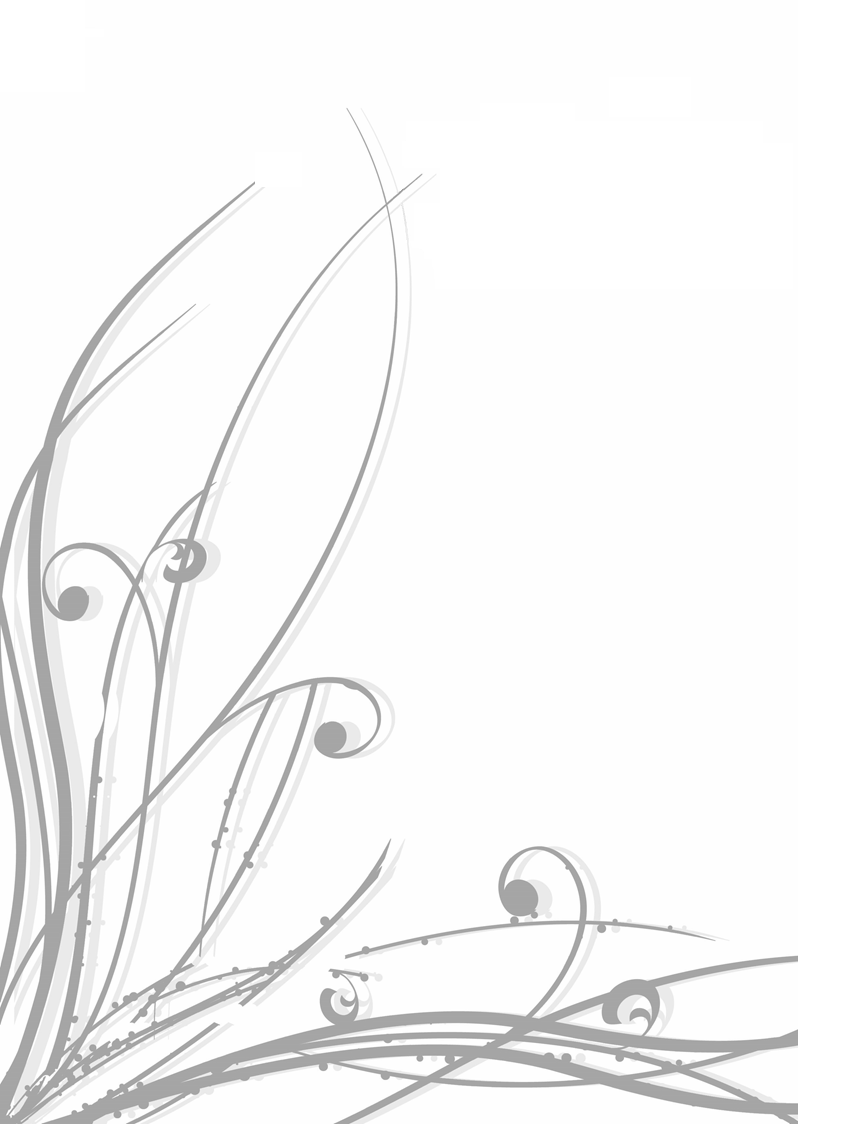 Table 1. Overview of proteins that affect Aurora B kinase activityTable 1. Overview of proteins that affect Aurora B kinase activityTable 1. Overview of proteins that affect Aurora B kinase activityTable 1. Overview of proteins that affect Aurora B kinase activityTable 1. Overview of proteins that affect Aurora B kinase activityProteinProteinProteinType of ReferencesProteinProteinProteinregulation *ReferencesAurora B2,3 [46,47,54]INCENP(Inner centromere protein )2,3 [46,48,51,67-69]Borealin3 [51,70]Survivin2,3 [45,51,53,54,71-73]TD-60(Telophase disk 60 kDa )2,3 [74,75]FOXM1(Forkhead box M1 )1 [63,64]E2F-1(E2 transcription factor 1 )1 [61,76]Brd4(Bromodomain protein 4 )1 [77]Chk1(Checkpoint kinase 1 )2 [78]Mst1(Mammalian sterile 20-like kinase 1 )2 [79]HDAC3(Histone deacetylase 3 )2 [80]Bub1(Budding uninhibited by benzimidazoles 1 )2,3 [55,57,81,82]Bub1B(Budding uninhibited by benzimidazoles 1 beta )2,3 [83,84] Mps1(Monopolar spindle 1 kinase )2,3 [85,86]TOP2(Topoisomerase II )2,3 [87]CENP-A(Centromere protein A )2,3 [83]AURKA(Aurora A kinase )2,3 [83]Sgo1(Shugoshin 1 )3 [56]Sgo2(Shugoshin 2 )3 [56,57,88,89]Haspin3 [53-55]Cdk1(Cyclin-dependent kinase 1 )3 [56]PIAS3(Protein inhibitor of activated STAT, 3 )3 [90]SENP2(Sentrin-specific protease 2 )3 [90]MLL5(Mixed lineage leukemia 5 )3 [91]Plk1(Polo-like kinase 1 )3 [72]MKlp2(Mitotic kinesin-like protein 2 )3 [59]Cdc14(Cell division cycle 14 )3 [59,68,92]Nup50(Nucleoporin 50 )3 [93]Cul3(Cullin 3-based E3 ligase )3 [94]KLHL9(Kelch-like protein 9 )3 [94]KLHL13(Kelch-like protein 13 )3 [94]KLHL21(Kelch-like protein 21 )3 [95]CHMP4C(Charged multivesicular body protein 4C )3 [70]VCP(Valosin containing protein )3 [96-98]UFDIL(Ubiquitin fusion degradation 1 like )3 [97]NPLOC4(Nuclear protein localization 4 homolog )3 [97]APC/C(Anaphase-promoting complex/cyclosome )4 [39]Cdh1(Cadherin type 1 )4 [39]BARD1(BRCA1-associated ring domain protein 1 )4 [99]PP1(Protein serine/threonine phosphatase type 1 )2,5 [44,100-103]PP2A(Protein serine/threonine phosphatase type 2A )2,5 [44,104,105]PPP1R7(protein phosphatase 1, regulatory subunit 7 )2,5 [100]EB1(End-binding protein 1 )2,5 [104]FLOT1(Flotillin-1 )Unknown [106]* As listed in figure 1* As listed in figure 1* As listed in figure 1Table 2. Aurora B gene, mRNA and protein levels in human cancerReference[141][146][147][133][122][116][115][146][126][148][118][120][114][121][131][117][128][124][130][123][149][150][135]Table 2. Aurora B gene, mRNA and protein levels in human cancerProliferationUnknownIncreasedUnknownUnknownUnknownIncreasedUnknownIncreasedUnknownUnknownUnknownIncreasedUnknownUnknownIncreasedUnknownUnknownUnknownIncreasedIncreasedUnknownIncreasedUnknownTable 2. Aurora B gene, mRNA and protein levels in human cancerClinical findingsAURKB gene amplification in tumors increases Aurora B mRNA levelsNo increase in mRNA levels, but increase in Aurora B protein levels(Nuclear) Aurora B is upregulated in tumor samplesMore than 10-fold increase in mRNA levels of Aurora B(Nuclear) expression of Aurora B is increased in tumor samplesIncreased Aurora B mRNA correlate with tumor gradeAurora kinase protein levels correlate with tumor gradeIncreased AURKB copy number and Aurora B mRNA and protein levelsExpression of Aurora B is increased in tumor samplesAurora kinase B is upregulated, predominantly in anaplastic tumorsAurora kinase B protein levels are upregulated in 61% of tumorsHigh protein levels of Aurora B are found in 55% of tumorsAurora B mRNA and protein levels are increased in tumor samplesHigh Aurora B expression in 48% of samplesAurora B is upregulated in differentiated and undifferentiated tumorsAurora B mRNA and protein levels are increased in 34% of patientsAurora B protein expression is significantly increasedHigher Aurora B mRNA in aggressive tumorsHigh percentage of Aurora B positive cellsIncreased (nuclear) Aurora B protein levels in advanced tumor stagesAurora B mRNA increased (80%)/decreased (20%); protein 10x increasedAurora B mRNA and protein levels are increased in anaplastic tumorsIncrease in Aurora B mRNA and protein levels in tumorsTable 2. Aurora B gene, mRNA and protein levels in human cancerSampleTumorCell lineTumorTumorTumorTumorTumorCell lineTumorTumorTumorTumorTumorTumorTumorTumorTumorTumorTumorTumorTumorTumorTumorTable 2. Aurora B gene, mRNA and protein levels in human cancerMethod*FISH; qRT-PCRqRT-PCR; WBIHC; WBqRT-PCRIHCIHC; RT-PCR; WBIHCFISH; qRT-PCR; WBIHCIHCqRT-PCRIHCqRT-PCR; WBIHCIHCWB; qRT-PCRIHCMicroarrayIHCIHCqRT-PCR; WBIHC; RT-PCRqRT-PCR; WB* FISH = fluorescence in situ hybridization   qRT-PCR = Quantitative reverse transcriptase PCRTable 2. Aurora B gene, mRNA and protein levels in human cancerTumor typeAcute myeloid leukemiaBarett's cancerCervical cancerChronic lymphocytic leukemiaColorectal carcinomaEndometrial carcinomaEndometrial carcinomaEsophageal squamous cell cancerGastric cancerHepatocellular carcinomaHepatocellular carcinomaLaryngeal carcinomaLung carcinomaNeck squamous cell cancerOral squamous cell cancerOvarian carcinomaOvarian carcinomaPleural mesotheliomasProstate cancerProstate cancerTesticular germ cell tumourThyroid carcinomaThyroid carcinoma* FISH = fluorescence in situ hybridization   IHC = Immunohistochemistry   qRT-PCR = Quantitative reverse transcriptase PCR   WB = Western blot